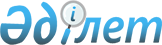 КСРО Жоғарғы Соты Пленумының қаулылары туралы
					
			Күшін жойған
			
			
		
					Қаулы Қазақстан Республикасы Жоғарғы Соты Пленумы 1992 жылғы 21 ақпан N 1 Күші жойылды - ҚР Жоғарғы Сотының 2002.04.11. N 8 қаулысымен. ~P02008s.
      Төменде тұрған соттардан түскен істерді қарағанда КСРО Жоғарғы Соты Пленумының түсіндірулерін басшылыққа алудың мүмкіншілігі туралы сұрауларды талқылап, Пленум қаулы етеді: 
      Егерде Конституцияға, Қазақстан Республикасының Заңдарына және Қазақ Республикасы Жоғарғы Соты Пленумының қаулыларына қайшы келмесе соттардың КСРО Жоғарғы Соты Пленумының қаулыларында берілген түсіндірулерді сот практикасында қолдануларына праволы екендігі түсіндірілсін. 
      Оқыған: 
      (Қасымбеков Б.А.) 
					© 2012. Қазақстан Республикасы Әділет министрлігінің «Қазақстан Республикасының Заңнама және құқықтық ақпарат институты» ШЖҚ РМК
				